Пресс-релиз о вебинаре«Современный урок: по ФГОС или не по ФГОС? » (о проектировании и аспектном анализе современного урока в контексте обновленных ФГОС НОО и ООО)25 марта 2022 года в режиме видеоконференцсвязи на платформе «https://webinar.ru» состоялся вебинар «Современный урок: по ФГОС или не по ФГОС?».Целевая аудитория: руководители, завучи, педагоги, методисты ОО.Цель: повышение профессиональной компетентности педагогов по использованию системно-деятельностного подхода в содержание и канву любого урока в начальной и основной школе как показатель соответствия содержания и форм работы с обучающимися требованиям обновленных ФГОС.Перечень вопросов:Новое «звучание» системно-деятельностного подхода в обновленных ФГОС.Способы и формы проектирования современного урока и конструирования учебных ситуаций с включением деятельностных форм, методов и средств обучения.Просмотр и анализ видео мастер-класса учителя математики по использованию активных форм обучения и видеоурока биологии в 6 классе и его аспектный анализ с точки зрения соответствия требованиям обновленных ФГОС.Провела вебинар Семенцова Ольга Александровна, к.п.н., доцент, доцент кафедры профессионального мастерства ЦНППМПР ГАУ ДПО ИРО ПК В образовательном событии приняли участие 254 педагогических работника. Результатом встречи стало расширение практических навыков педагогов по анализу урока с позиции требований обновленных ФГОС.Из отзывов участников вебинара:Яркий пример урока по обновленным ФГОС;Вебинар понравился практической значимостью. Отлично, что включили видеозапись урока и мастер-класс учителей;Очень полезная информация, которую обязательно буду применять в своей работе;Организация на высоком уровне. Материал актуальный и полезный. Практическая направленность вебинара.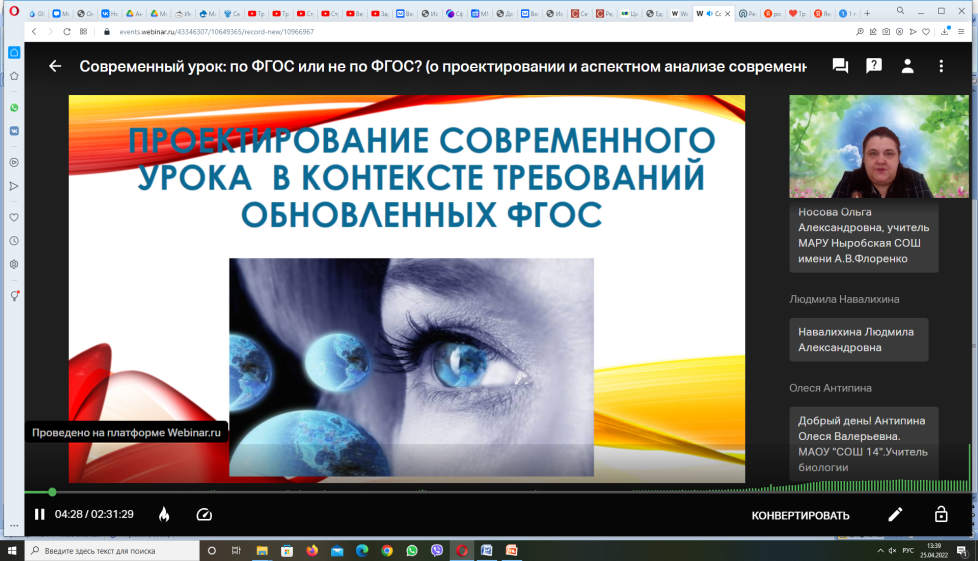 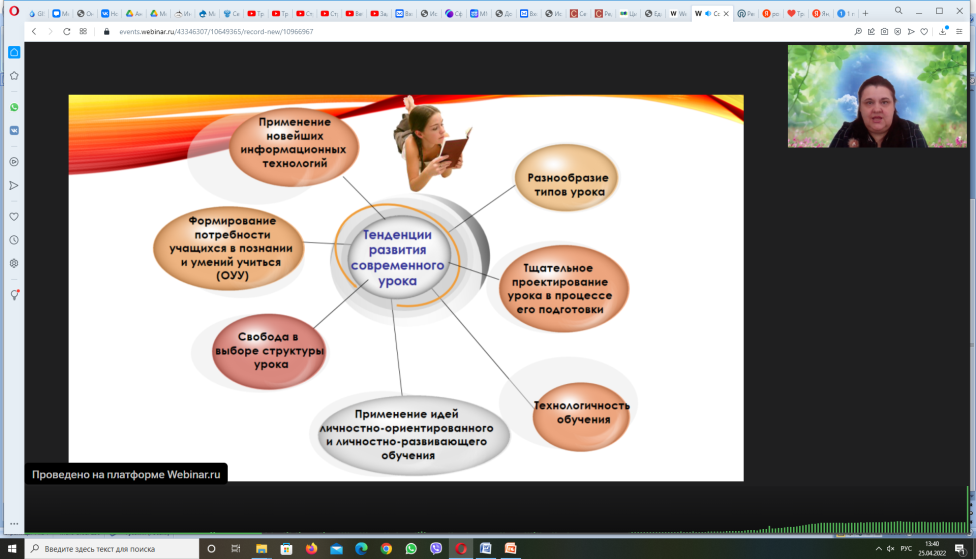 